003 アカツメクサ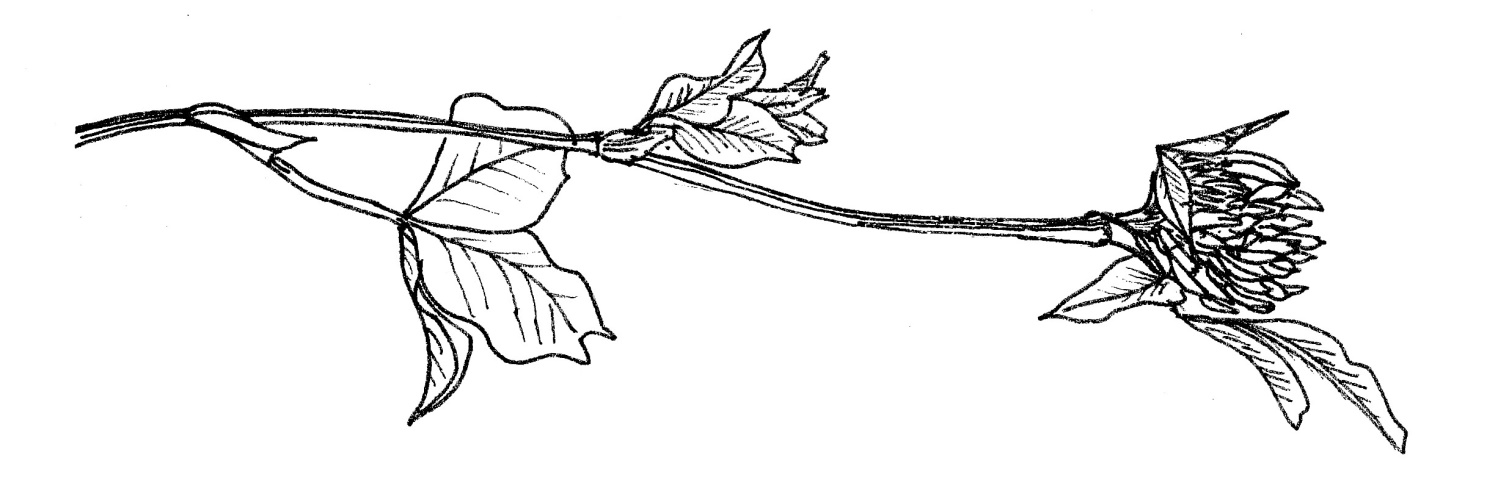 